Name: ________________________		                    Central Dauphin School DistrictDate: _________________________			      Final Exam Study Guide ANSWER KEYUnit 7For questions 1-11 select from the following choices (you may have more than one selection for some answers):	A. proton		B. neutron		C. electron___A__ 1. The atomic number equals the number of __________.____B_ 2. The mass number minus the atomic number equals the number of ____________.____A,B_ 3. Included in the mass numberA_____ 4. Positive charge_C____ 5. Negative charge__B___ 6. Neutral charge___C__ 7. Located around the outside of the nucleus__A,B___ 8. Located inside the nucleus_A,B____ 9. Have about the same mass_B____ 10. Determines the variety of isotopes for any element__A___ 11. The number of this particle is unique for any given element12. How can you determine the number of valence electrons for any A group element?____A Group numbers tells you valence number _____________________________________________________________________________________________13. What is the charge of the cation in the ionic compound potassium oxide (K2O) ? What is the charge of the anion?_____1+, 2-____________________________________________________________________________________________14. How is an ionic bond formed? __electrons are transferred from the cation to the anion___________________________________________________________________ _________________________________________________________________________________________________15. What is the overall ionic charge of a balanced ionic compound? ____0______________________________________ _________________________________________________________________________________________________16. Which pair of elements are more likely to form an ionic compound:  phosphorus and sulfur or sodium and iodine? How do you know? _______________Sodium and iodine- opposite sides of periodic table. Sodium is a metal and iodine is a nonmetal__________________________________________________________________ _________________________________________________________________________________________________17. What is a full octet? Which group has one? ____when highest energy level is filled with electrons and there are no empty orbitals. Group 8A, the nobel gases has a full octet___________________________________________________ ______________________________________________________________________________________________18. Why do some atoms share electrons and others give/take electrons? ___they need to have a full octet so they either share or transfer in order to do this. Typically it has to do with electronegativity and ionization energy. A very electronegative atom will easily take an electron from a atom with high ionization energy- IONIC. If the electronegativitiy and ionization energy are relatively similar the electrons will be shared- COVALENT_______________________________ ______________________________________________________________________________________________19. How do you make a Lewis Dot structure for ionic compounds and covalent molecules? __in ionic compounds the electrons are transferred and in covalent the drawing must show that they are being shared.___________________ _______________________________________________________________________________________________20. Which elements have the highest electronegativity? _____7A____________________________________________21. How is electronegativity related to polarity? Use a water molecule as an example. __If one atom in a covalently bonded molecule is more electronegative, the electrons will be shared unequally. This creates a slightly negative charge on oxygen and a slightly positive charge on the hydrogens, thus resulting in a polar molecule_____________________ _______________________________________________________________________________________________22. How are biological macromolecules formed? Why are they important to living organisms? ______they are formed between smaller monomers or subunits being covalently bonded over and over. They perform a variety of functions in all living things from being structural molecules, to providing energy, to storing genetic information____________ _______________________________________________________________________________________________ _______________________________________________________________________________________________Unit 8Fill in the sentences below using the word banks provided. Words may be used once, more than once, or not at all. acid(s) 		atoms		base(s) 		chemical		composition	compounds         elementsheterogeneous	homogeneous	hydrochloric acid 	largest	   	metals	  mixture		physical		size		sodium bicarbonate 	smallest 		suspensions         viscosity1. Substances that cannot be broken into simpler substances and are only made of one type of atom are       ____elements________________.2. Substances that have atoms of the same or different elements that are joined in a fixed proportion and can be    broken down into simpler substances are ____compounds________________. 3. ___atoms__________ are the building blocks of all matter. 4. When materials are put together in different ratios so that the properties vary a ______mixture_____________ is     formed.5. Solutions, suspensions and colloids can be classified by the size of their ____largest________________     particles. 6. Mixtures that appear to be made of one type of material are called _____homogenous_______________ mixtures;     while those that appear to be made of many types of materials are called ___heterogeneous_________________    mixtures. 7. ______metals______________ are substances which are malleable and conduct electricity and heat. 8. Maple syrup, honey, corn syrup and oil are materials that have a high _____viscosity_______________. 9. _____suspensions_______________ are mixtures that have particles that will settle to the bottom.10. When a pencil is sharpened, a piece of wood is sawed, or a paper is torn a ___physical_________________     change occurs. During this type of change the _________composition___________ of the material does not change. 11. ______acids______________ have a pH below 7 while ______bases______________ have a pH above 7 to 14. 12. ____hydrochloric acid________________ is an example of an acid and ____sodium bicarbonate________________ is an example of a base.***Know three indicators of chemical changes and examples of each._______smell, color change (rust)Formation of a precipitate, gives off heat, gets cold, fizzing/bubbles (formation of a gas)_______________________________________________________________________________________________ ______________________________________________________________________________________________________ ______________________________________________________________________________________________________***Know the properties and structure of water and how to explain why they are important to living things.__polar molecule, freezes at 32 F or 0 C, boils at 100 C or 212 F, becomes less dense at freezing and therefor floats- important to aquatic organisms because top layer of water is what freezes and it insulates the water underneath and keeps organisms alive____________________________________________________________________________________________________ _______________________________________________________________________________________________________ ______________________________________________________________________________________________________***Know how to neutralize an acidic or basic solution. ______if its acidic, add a base, if its basic add an acid____________________________________________________ ______________________________________________________________________________________________________Unit 9Terms to know:Ecology -the branch of biology that deals with the relations of organisms to one another and to their physical surroundings.Population - all the organisms of the same group or species, which live in a particular geographical area, and have the capability of interbreedingCommunity - an assemblage of interacting populations occupying a given area.Ecosystem - a community of living organisms in conjunction with the 
nonliving components of their environment (things like air, water and mineral soil)Biosphere – is the global sum of all ecosystems.Niche - the position or function of an organism in a community of plants and animals.Examples of Abiotic Factors: _rocks, gases, pollutants,water_________________________________________________________________Examples of Biotic Factors: any living organism______________________________________________________________Order of Ecological Levels from SMALLEST to LARGEST__population___________  _____community__________  ____ecosystem______________  ____biome_______________biosphere______________ _Other names for Producers : __chemoautotroph, photoautotroph _________________Original Source of Energy for Ecosystems = _____SUN_____________Examples of:Producer –  __Plant____________________________________________________________________Primary Consumer – rabbit ______________________________________________________________Secondary Consumer –  _coyote___________________________________________________________Tertiary Consumer –  _human_____________________________________________________________Detrivore –  __turkey vulture_, earthworm__________________________________________________________________Decomposer –  _____bacteria______________________________________________________________Why are decomposers always at the end of a food chain/web? _everything dies and must be decomposed after life_____________________ __________________________________________________________________________ __________________________________________________________________________Energy Pyramids and trophic levels:What is at the base of the energy pyramid and WHY: _______producers, they provide all the energy for higher trophic levels since those things cant access energy directly from the sun___________________________ _____________________________________________________________________________What is at the top of the energy pyramid and WHY:  __top level consumers-there aren’t that many because by the time the energy is passed through several trophic levels, there is very little available. Numerous top level consumers are not sustainable.________________________________ ______________________________________________________________________________What does most of the energy from food get used for?: ___reproduction____________, __movement_______________, ________respiration_________How much energy is passed to the next trophic level? ________10 %__________Does ENERGY get recycled? _______NO_______Water Cycle : Processes involved: _______transpiration, evaporation, runoff, precipitation, condensation, _____________________________________________________________________________________Carbon Cycle:  Reservoirs are _places it is stored____________________________________________________________Examples of reservoirs: _____limestone deposits,atmosphere, ocean_________________________________________________________Processes involved: ___photosynthesis, respiration, ______________________________________________________________Nitrogen Cycle: Nitrogen fixation- __N2 to NH4________________________________________________________________________________________________________________________________________________Nitrification - __NH4 to NO2 and NO2 to NO3___________________________________________________________________________________________________________________________________________________Role players in cycle: ___bacteria__________________, ____animals________________, ____plants_______________Greenhouse Effect: Caused by: ___Atmospheric gases, notably CO2, trapping radiant heat from sun’s rays__________________________________________________________________Unit 10Vocabulary to know:Carrying capacity - the maximum, equilibrium number of organisms of a particular species that can be supported indefinitely in a given environment.Competition/Predation – attempting to gain resources over another individual from a different or same species for personal sustainability , a relation between animals in which one organism captures and feeds on others.Density Dependent Factor – resources that are limited due to the amount of individuals of a species in a given areaExponential Growth - development at an increasingly rapid rate in proportion to the growing total number or size; a constant rate of growth applied to a continuously growing base over a period of timeLimiting factor - an environmental factor that tends to limit population size.Niche - the position or function of an organism in a community of plants and animals.Population - all the individuals of one species in a given area.Population Density - the number of organisms of a given species living per unit of an area (e.g. per square mile); the number of organisms of a given species relative to the space occupied by themSuccession/primary and secondary – Primary the development of plant and animal life in an area without topsoil; the development of biotic communities in a previously uninhabited and barren habitat with little or no soil Secondarythe development of plant and animal life in an area that has undergone some kind of natural disaster (ie forest fire) and still has soil available.Symbiosis – a relationship between different species where individuals of the species live closely together and perform some role for the otherPopulation Graphs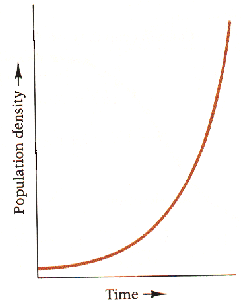 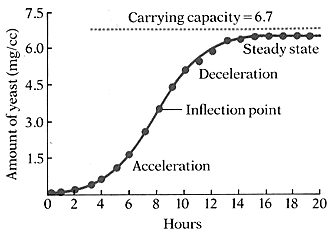 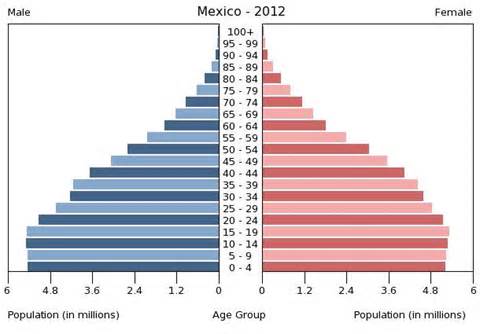 A Hawaiian volcano just erupted.  It was part of the National Park system.  In the table below list the succession of the park.  Identify the types of  species that would appear at stage.How would the species change from 5 years after to 20 years after the eruption?  What could limit the rate of succession at any stage? Unit 11WORD BANK:CFC’S     GLOBAL WARMING          CARBON CYCLE     ACID RAIN      FOSSIL FUELSPOPULATION GROWTH     CARRYING CAPACITY     RENEWABLE RESOURCES     SMOG      OZONE LAYER   SUSTAINABLE DEVELOPMENT     CO2 EMISSIONS      EUTROPHICATION     HUMAN ACTIVITY     CARBON   DIOXIDECOAL, PETROLEUM, NATURAL GAS      ZERO POPULATION GROWTH      U.V. RADIATION     There is no doubt that __Human ______ ________growth_ has had the greatest impact on our environment, and is the most important source for environmental change on earth.  Over the last 150 years humans have used non –renewable resources such as __oil_____, ____coal_______, and ____natural_____     ___gas____.  These energy sources, also known as ____fossil________    _______fuels________ are non-renewable because they require millions of years to form.  Increased use of fossil fuels as an energy source has caused a variety of problems. ___Carbon____ ____dioxide___, a gas, is released into the atmosphere when fossil fuels are burned.  The increase in the levels of this gas and other gases in the atmosphere ultimately causes an increase in the earth’s average temperature. This phenomenon, known as ___global ______   _____warming_____, can cause rising sea levels and melting of the polar ice caps.  The increase in the use of fossil fuels has increased the level of __carbon__(greenhouse effect?)__dioxide? _______, which is the primary driver of global warming.  Scientific research and technology have demonstrated that the use of _____renewable____  _______energy______,  water, wind and geothermal energy, can reduce pollution in the environment. These energy resources come with their own set of problems such as cost and sustainability.       __Acid_____  ____rain_________, caused by the elements sulfur and nitrogen combining with water in the atmosphere, has harmful effects on the environment.  ___Smog_____, which is made up of sulfur and nitrogen compounds suspended in the atmosphere, is a source of pollution that harms the environment and causes respiratory problems.  The increased use of ____CFCs____, also known as chlorofluorocarbons, is the major cause of ozone depletion.  The ___ozone___  _____layer_____ is so important.  It is made up of a form of oxygen (O3) and is responsible for protecting living things from the harmful radiation of the sun.  Overexposure to one type of this harmful radiation,   _UV__ ____(ultraviolet)_______________, can result in cancer, a decrease in resistance to disease, and eye diseases such as cataracts.        The ____greenhouse_______    _____effect_______ is influenced by the burning of fossil fuels, the destruction of vegetation that forms carbon dioxide, and the use of electrical labor saving devices.  The most harmful human activity has been the polluting of our environment.  Fertilizers are necessary to promote rapid and successful growth of plants and crops.  The presence of excessive fertilizer in runoff water after a rainstorm results in _____eutrophication________.  This process causes the excessive growth of algae in bodies of water, killing fish and other aquatic life.      Early in human history, ___zero________  ___population______  ____growth________ was the trend with regard to the human population.  During this time in history the number of deaths equaled the number of births.  Currently, the population of planet earth is growing faster than we can manage.  With a population that is well over 7.3 billion people, resources are being utilized at a faster rate than we can replenish them.  If the ___growth_____  ________rate____ continues at the rate it has, and  we do not find creative ways to replenish our resources and manage our global population, we may eventually exceed the ______carrying_____  ______capacity_________ of our planet. When this happens, our planet will no longer be able to sustain the human population, and the death rate globally will rise.   _____Sustainable_________  ______practices__________ is one practical way that we can use our resources in such a way that it ensures the availability of these resources in the future.  The following is a graph that illustrates yeast growth over a period of time.  Yeast, just like other organisms, require food, water, and favorable conditions to grow. Yeast also need to get rid of wastes as well.  Refer to this graph and answer the following questions:What type of growth curve does this illustrate?s-curveWhat are some reasons why the yeast are experiencing growth during hours 4-8?Unlimited resources (space, food)The graph refers to a carrying capacity. What is the carrying capacity of this yeast culture? 6.2 mg/ccWhat does the carrying capacity tell us?Sustainable population densityAlthough it is not represented on this graph, the scientists allow this culture to stay in the incubator beyond 20 hours.  They noticed a small decline in the number of yeast cultures after two more hours, followed by a rapid decline to almost no active yeast after 4 more hours.  What do you think might have happened?  Why do you believe this happened?Population crash caused by the end of limited resourcesOne year after eruption3 years after eruption5 years after eruptionXXXXXXXXXXXXXXXXXXXXXXXXXXXXXXXXXXXXXXXXXXXXXXXXXXXXXXXXXXXXXXXXXXXXXXXXXXXXXXXXXXXXXXXXXXXXXXXXXXXXXXXXXXXXXXXXXXXXXXXXXXXXXXXXXXXXXXXXXXXXXXXXXXXXXXXXXXXXXXXXXXXXXXXXXXXXXXXXXXXX